Foundational Services Reports Available:The following guide can be used to:Print Sample Evidence of Completion ReportLog into ABC Signup:Go to https://admin.abcsignup.com Note:  If your office is using the full version of ABC Signup, please use your current username/password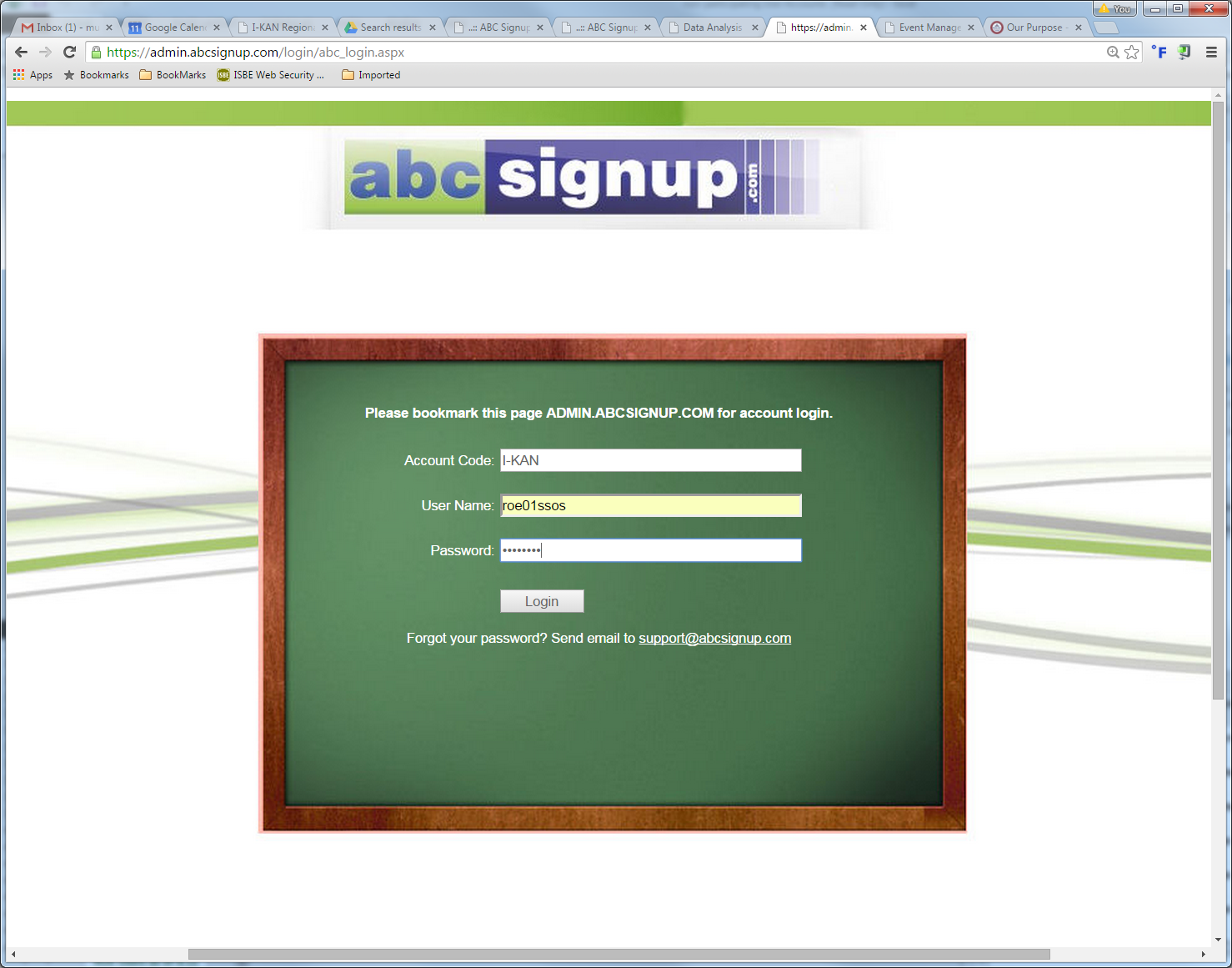 Find the EventSelect “Past Events” at the top of the pageClick “Date” to sort the list chronologicallyClick on the event line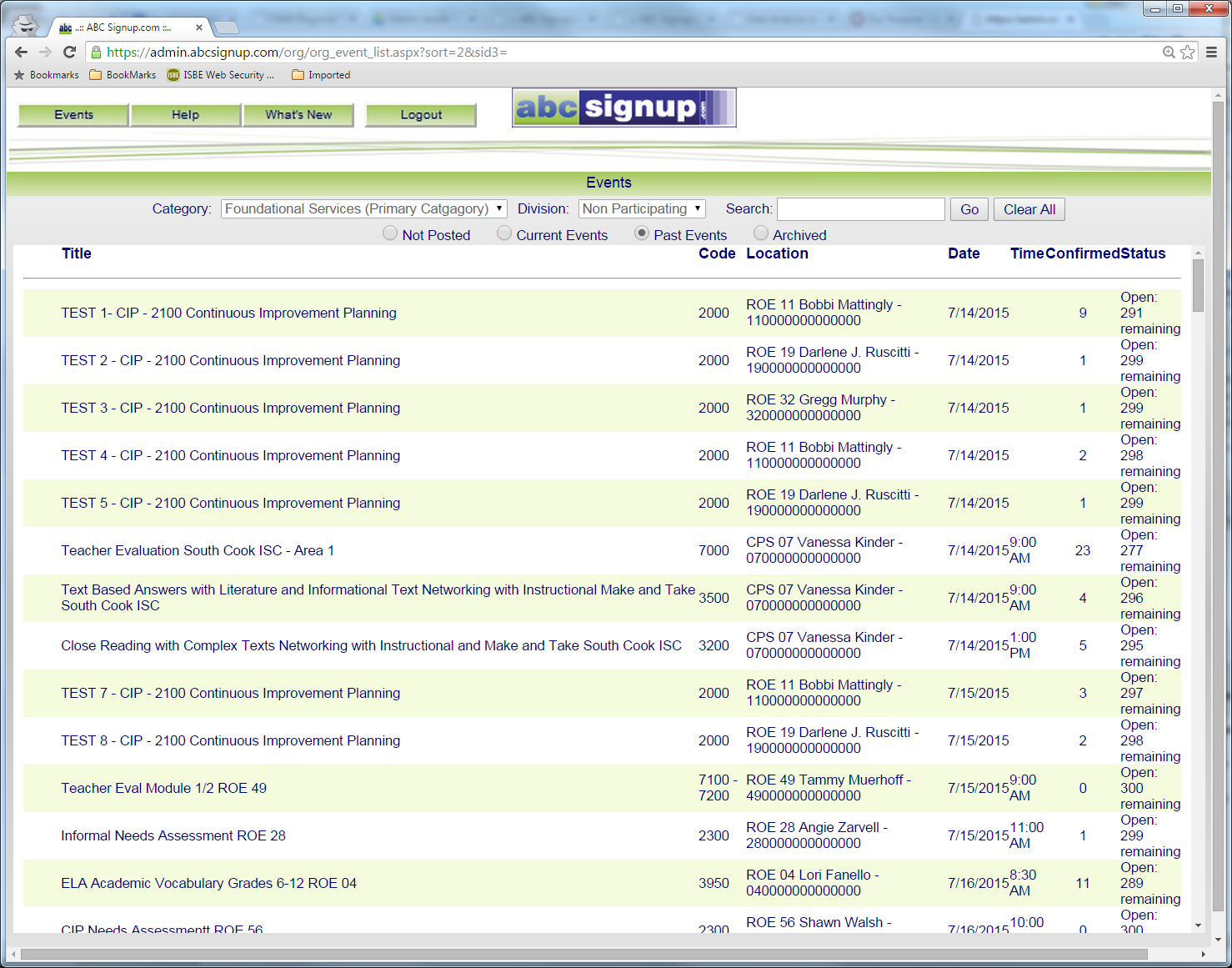 Click the Reports Icon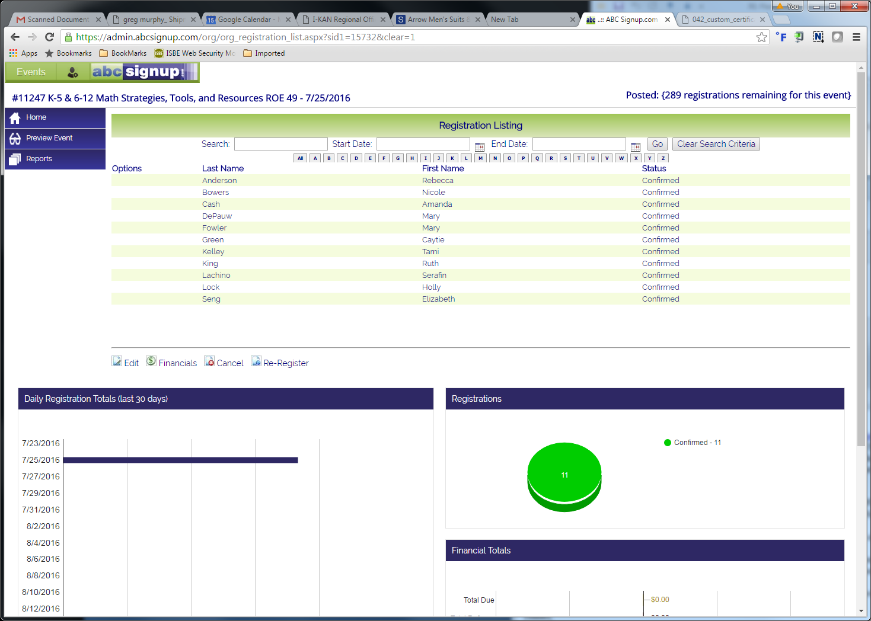 Find the ReportExpand “Forms” by selecting the “+” to the left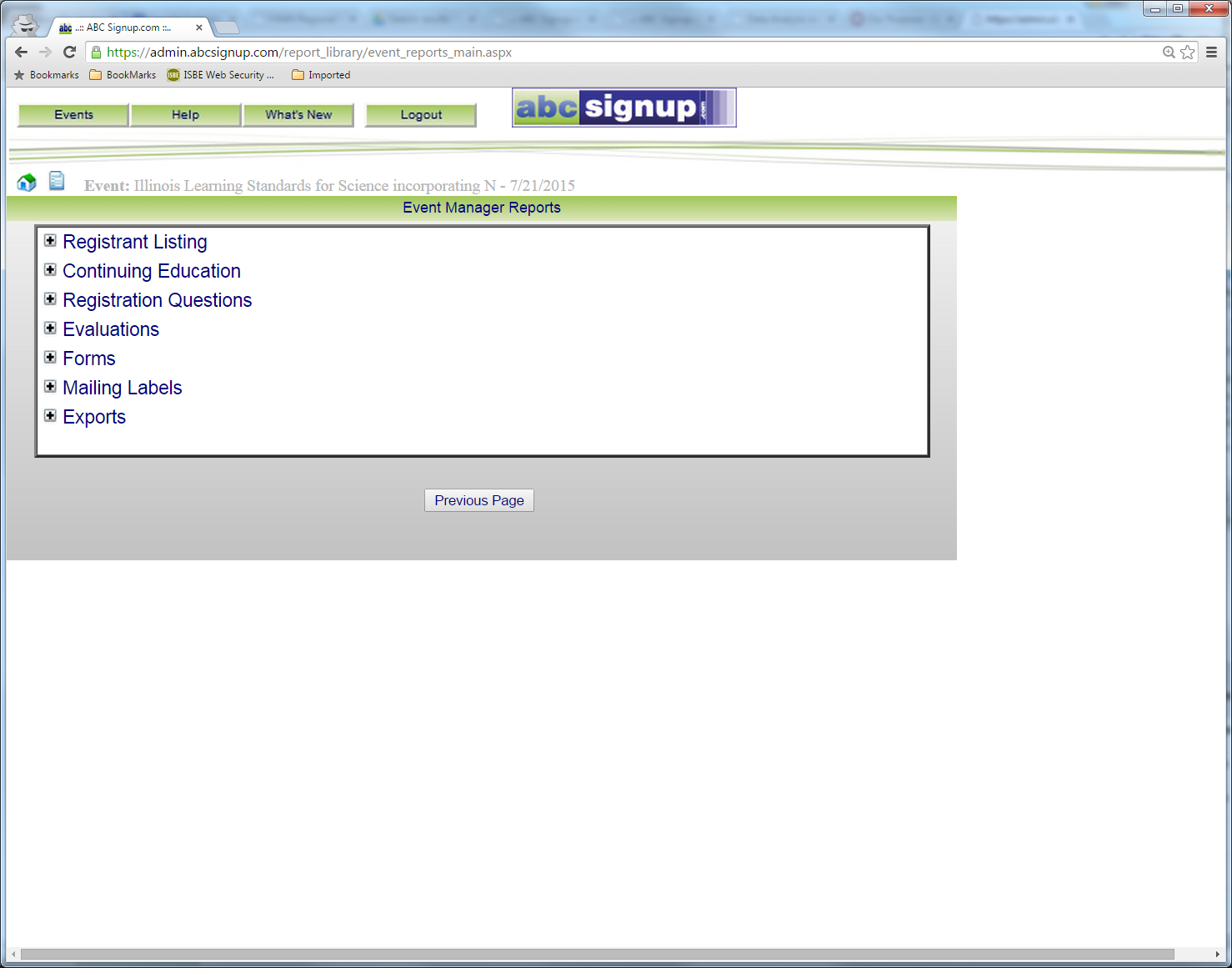 Select the ReportSelect “Custom Certificates/Letters”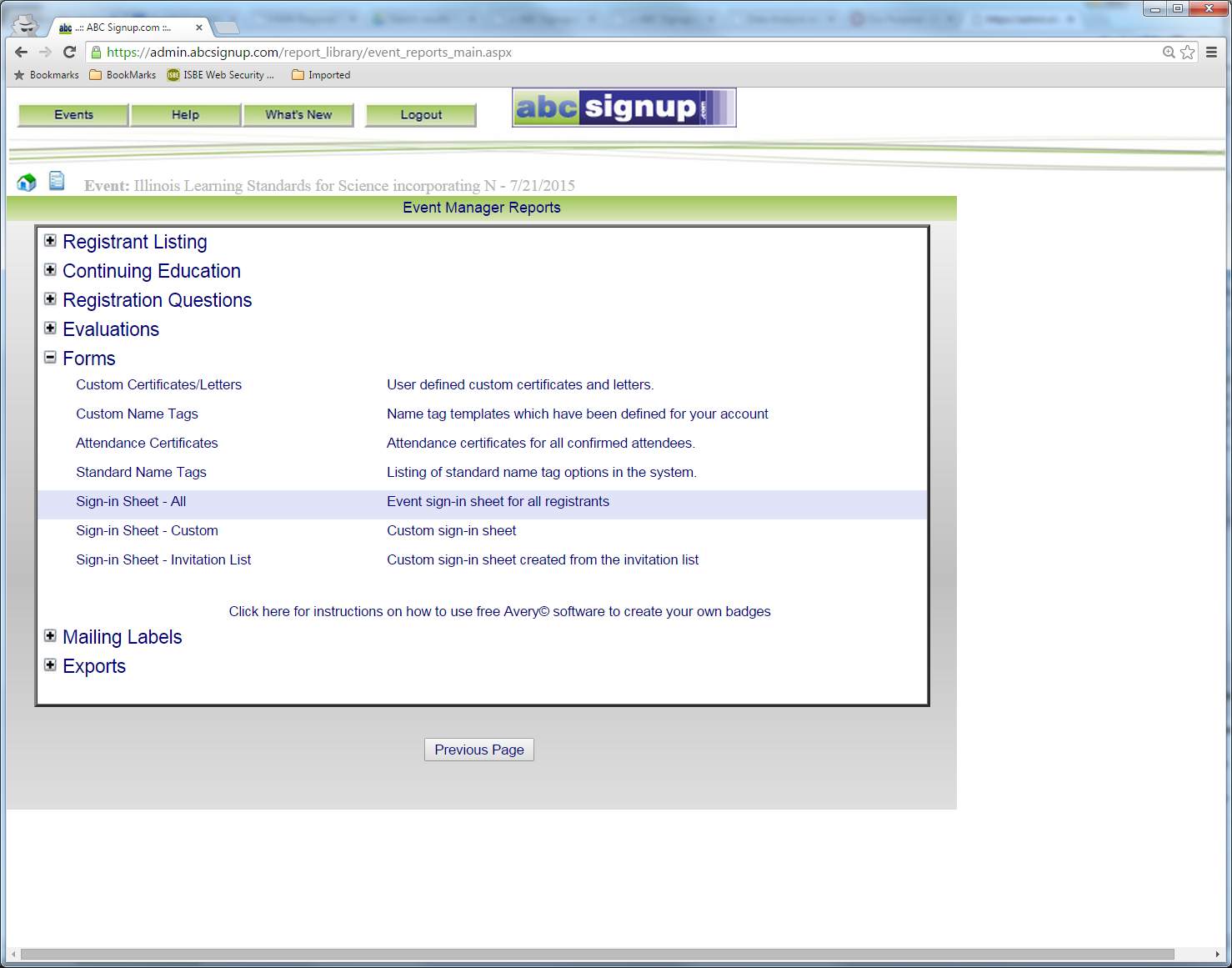 Select “Print Certificates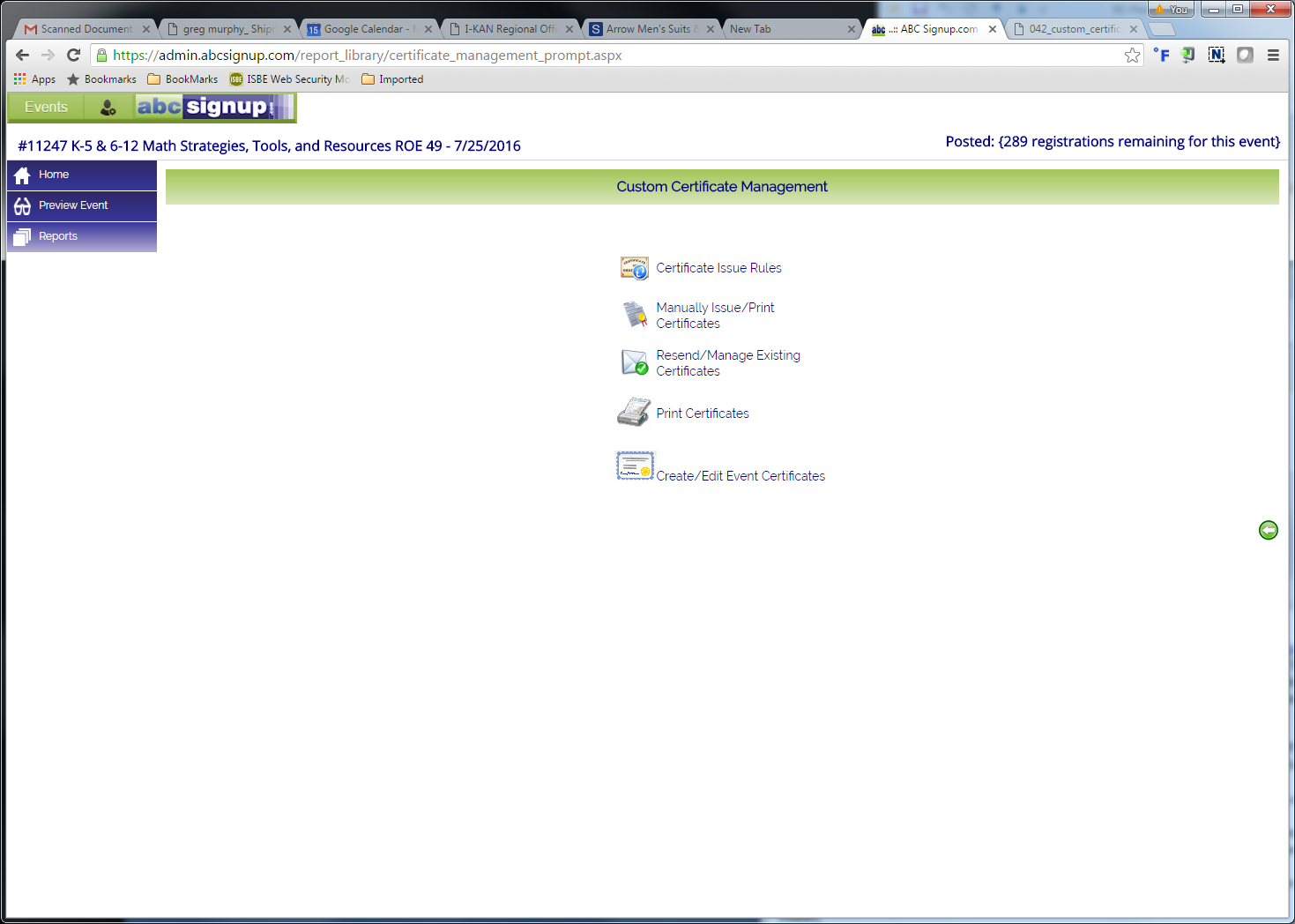 Click Continue with no data entry required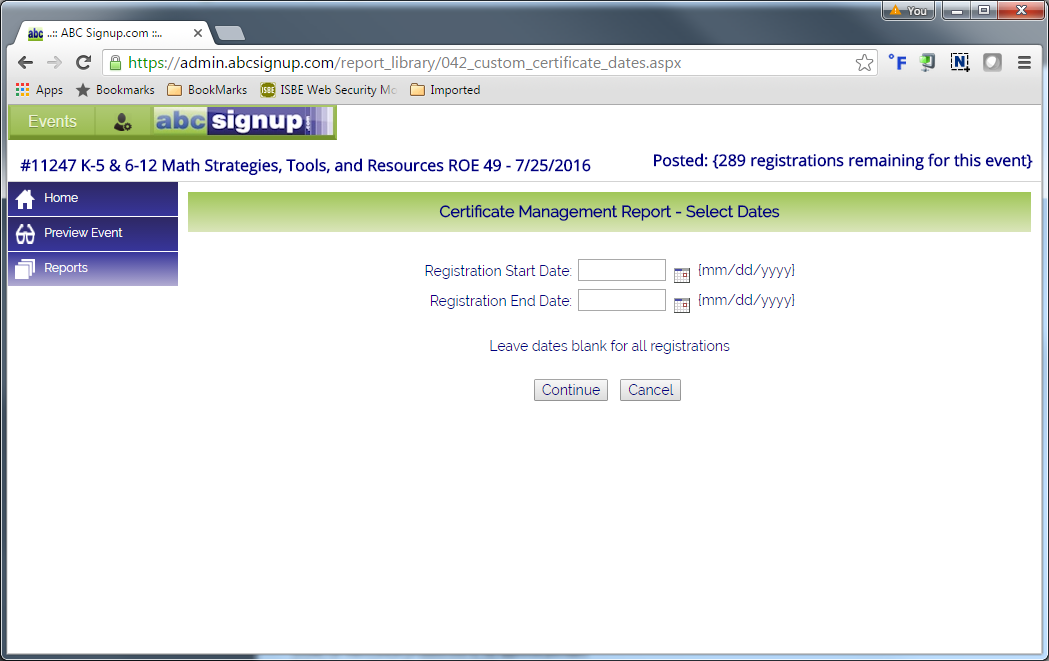 Select a participantClick “Generate Certificates/Letters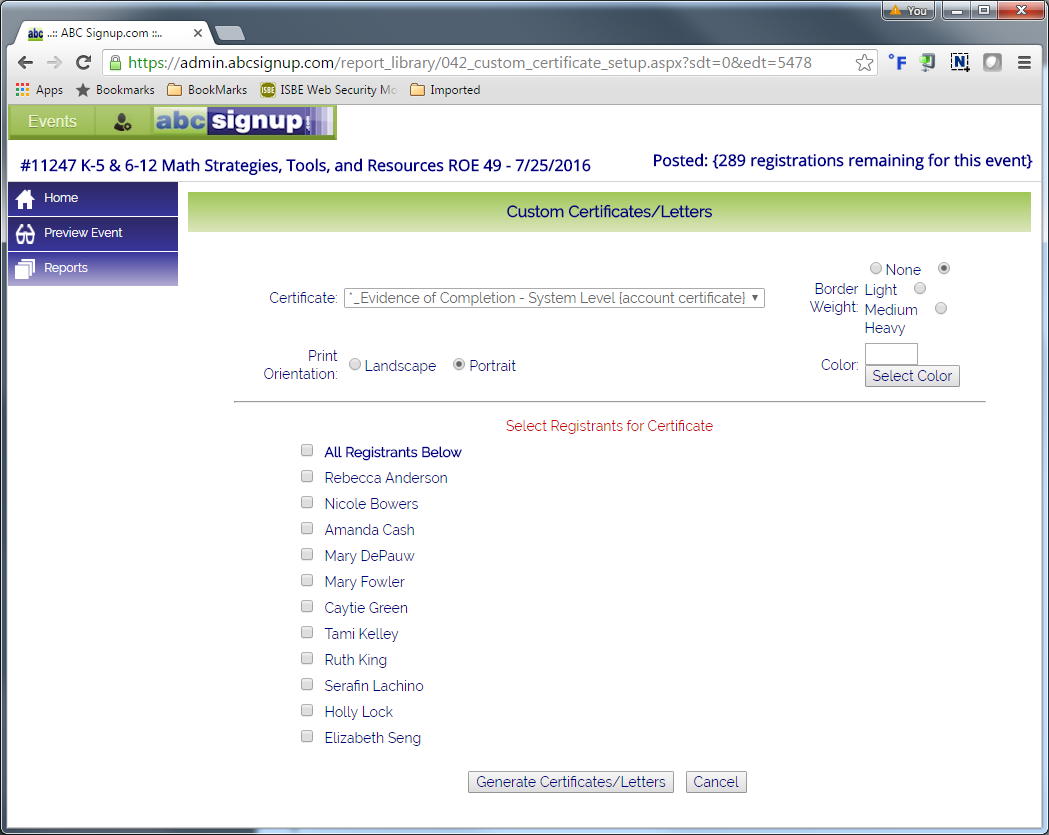 Print an Evidence of Completion form as a sample for the office files.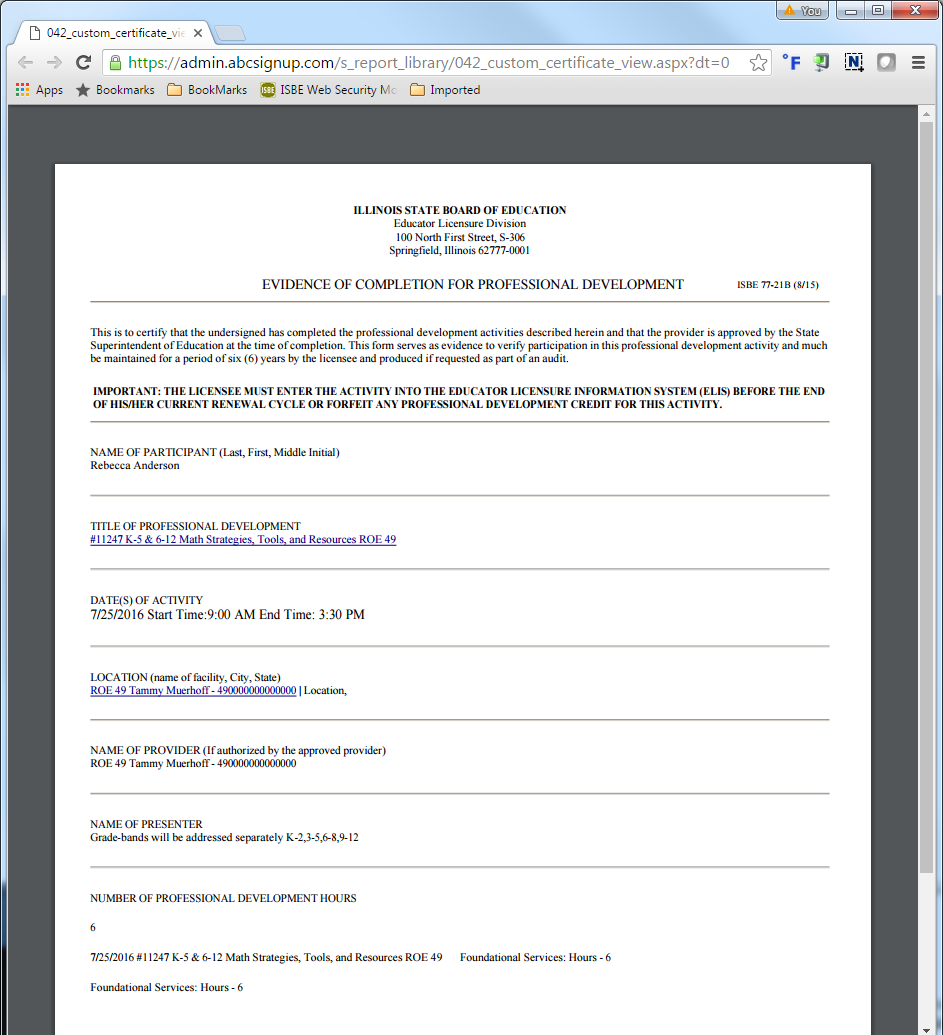 